СЛОВЕСНЫЕ ИГРЫ 

С детьми дошкольного возраста полезно играть в словесные игры. Подобные игры развивают у детей речь и мышление, фантазию и воображение. Играть в словесные игры можно по дороге в детский сад, в очереди или во время поездки в транспорте. Такие весёлые игры помогут скоротать монотонную дорогу или развлечь компанию детей и взрослых. Эти кapточки содержат примеры наиболее известных и популярных словесных игр для детей.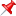 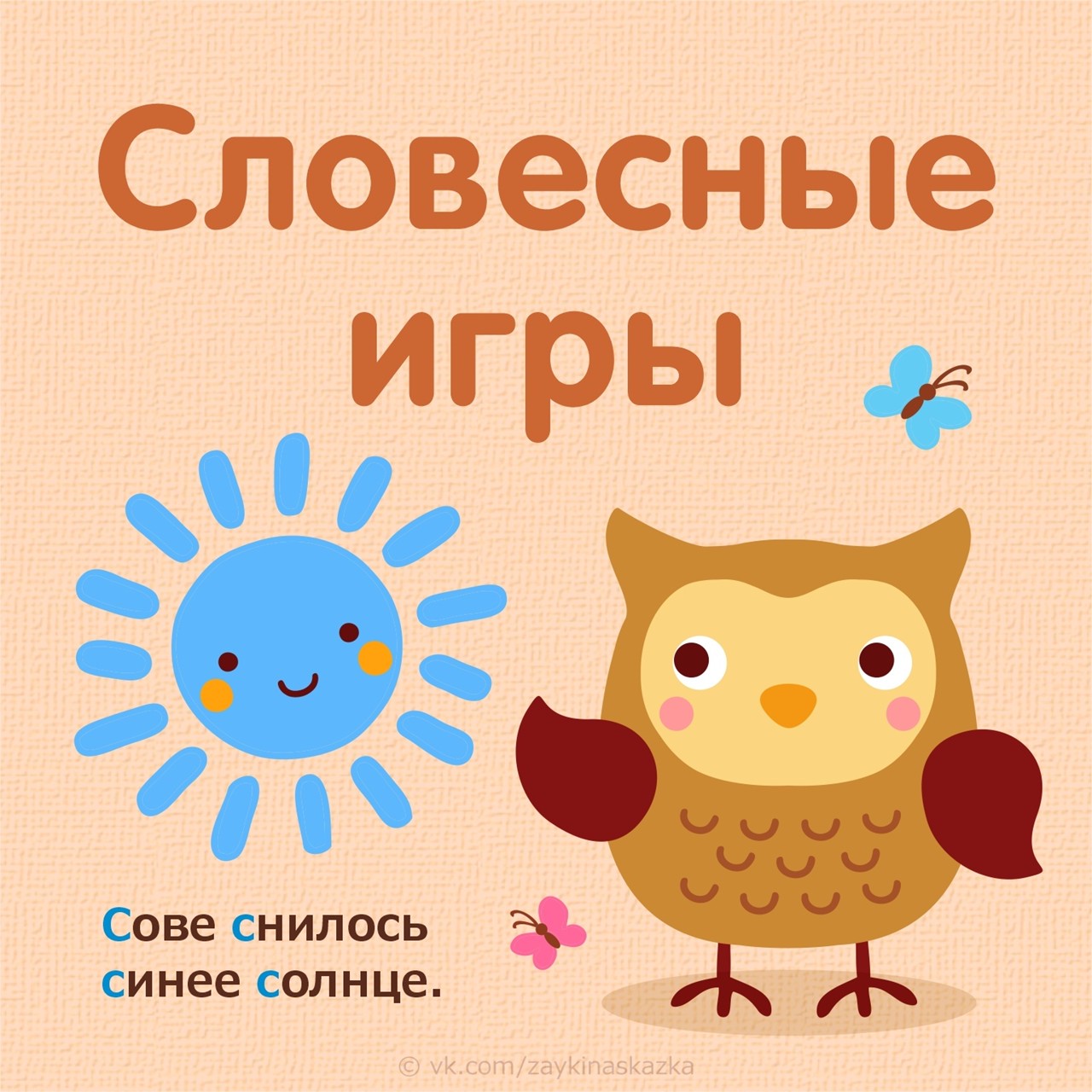 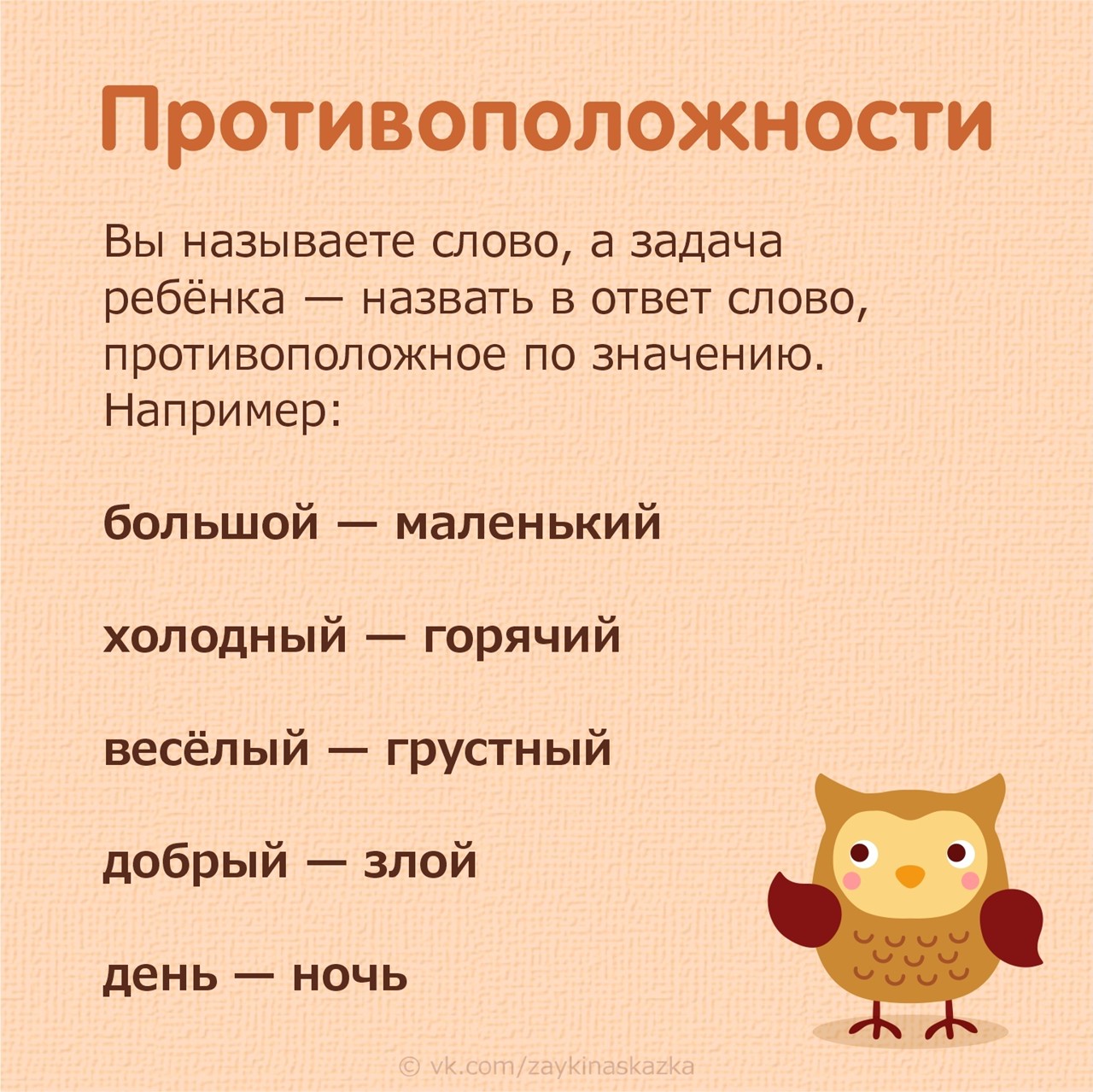 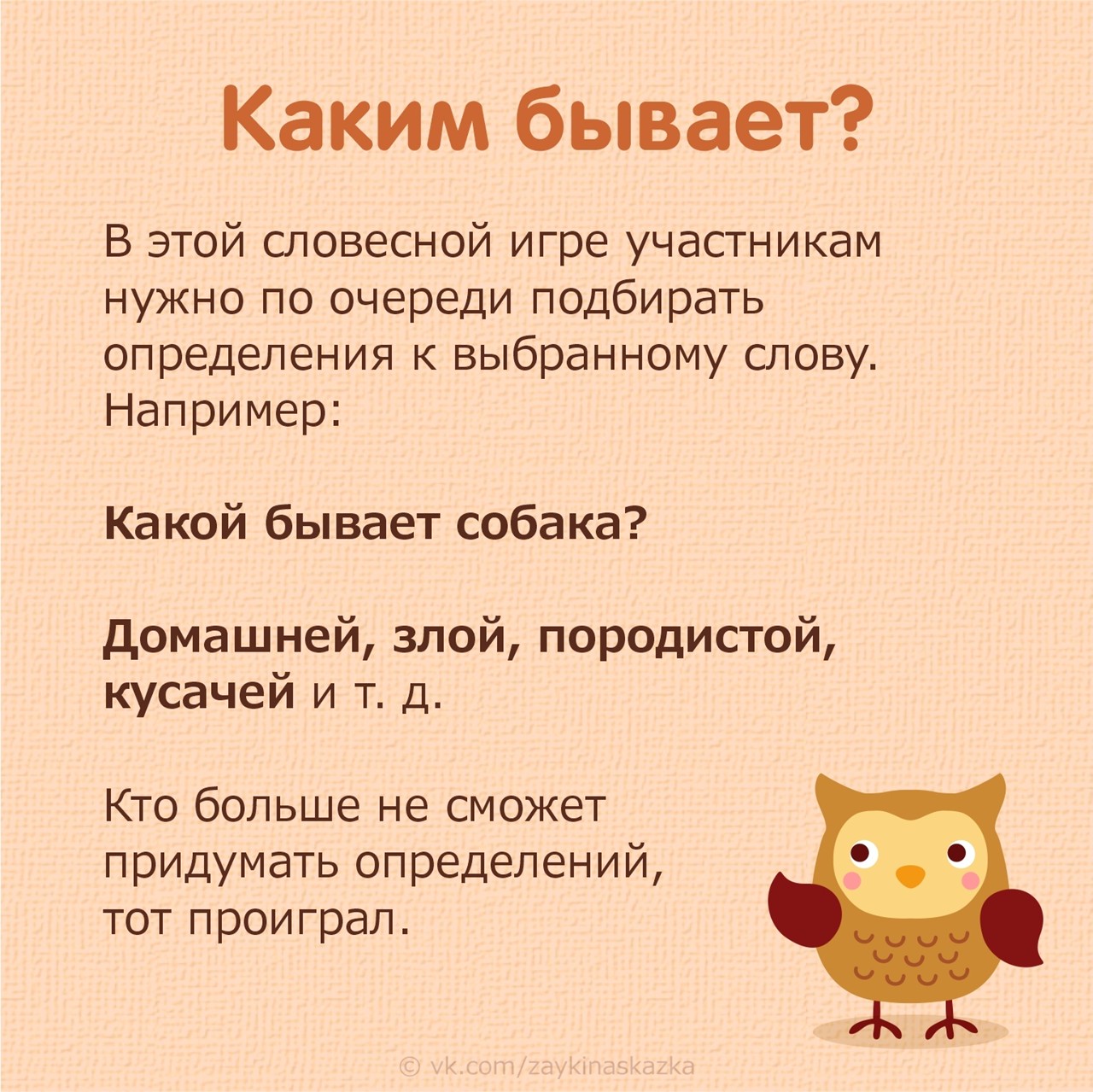 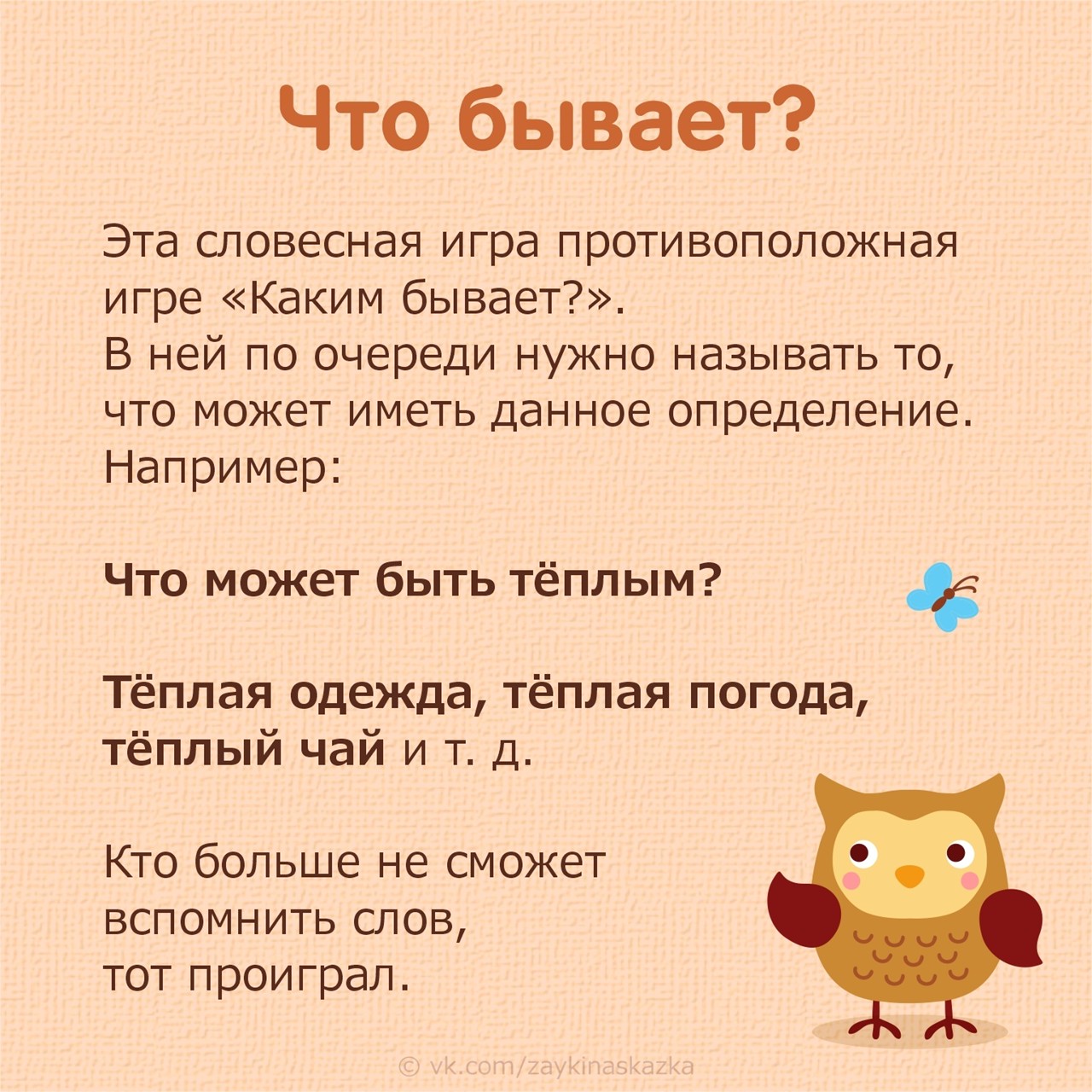 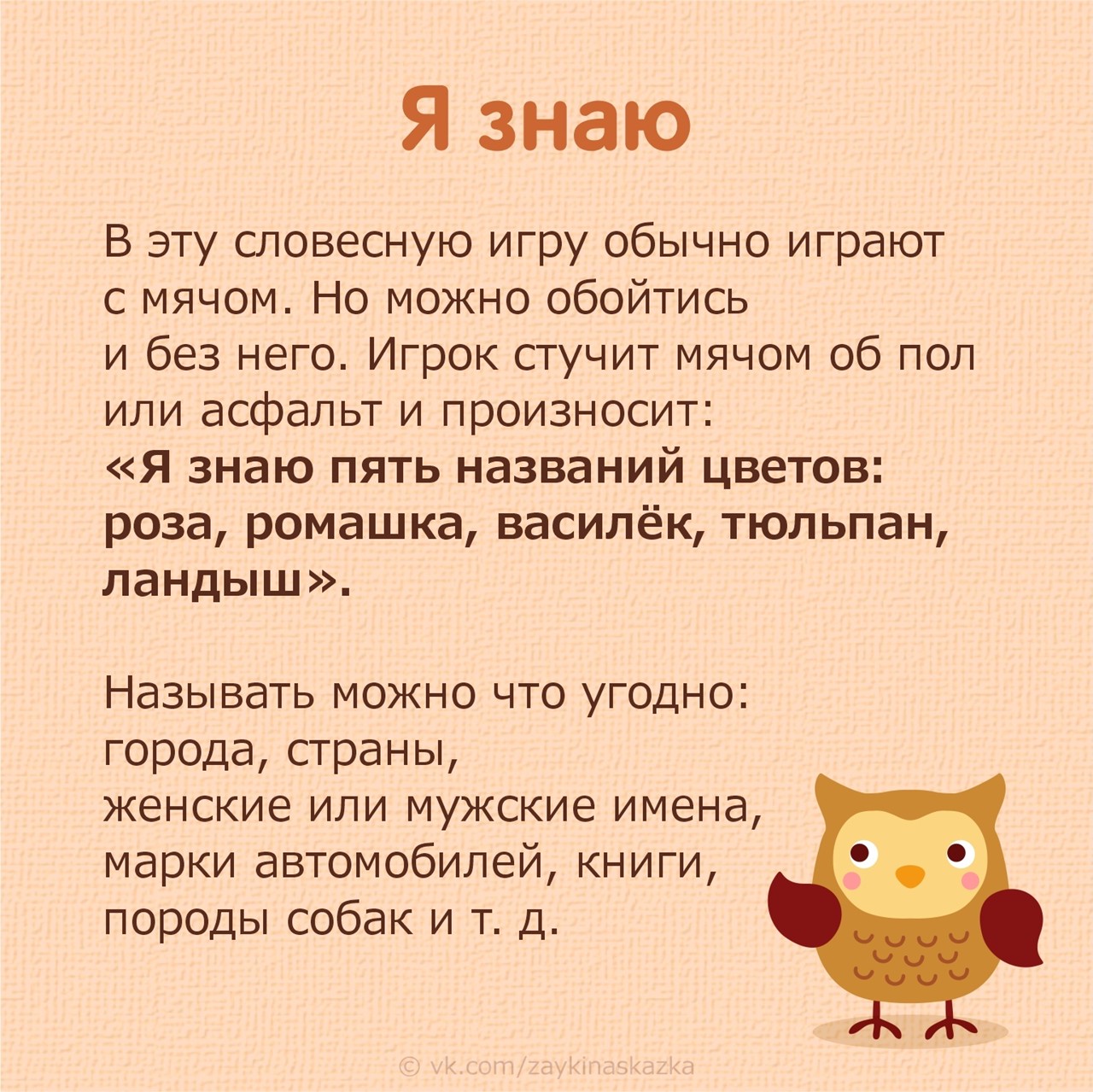 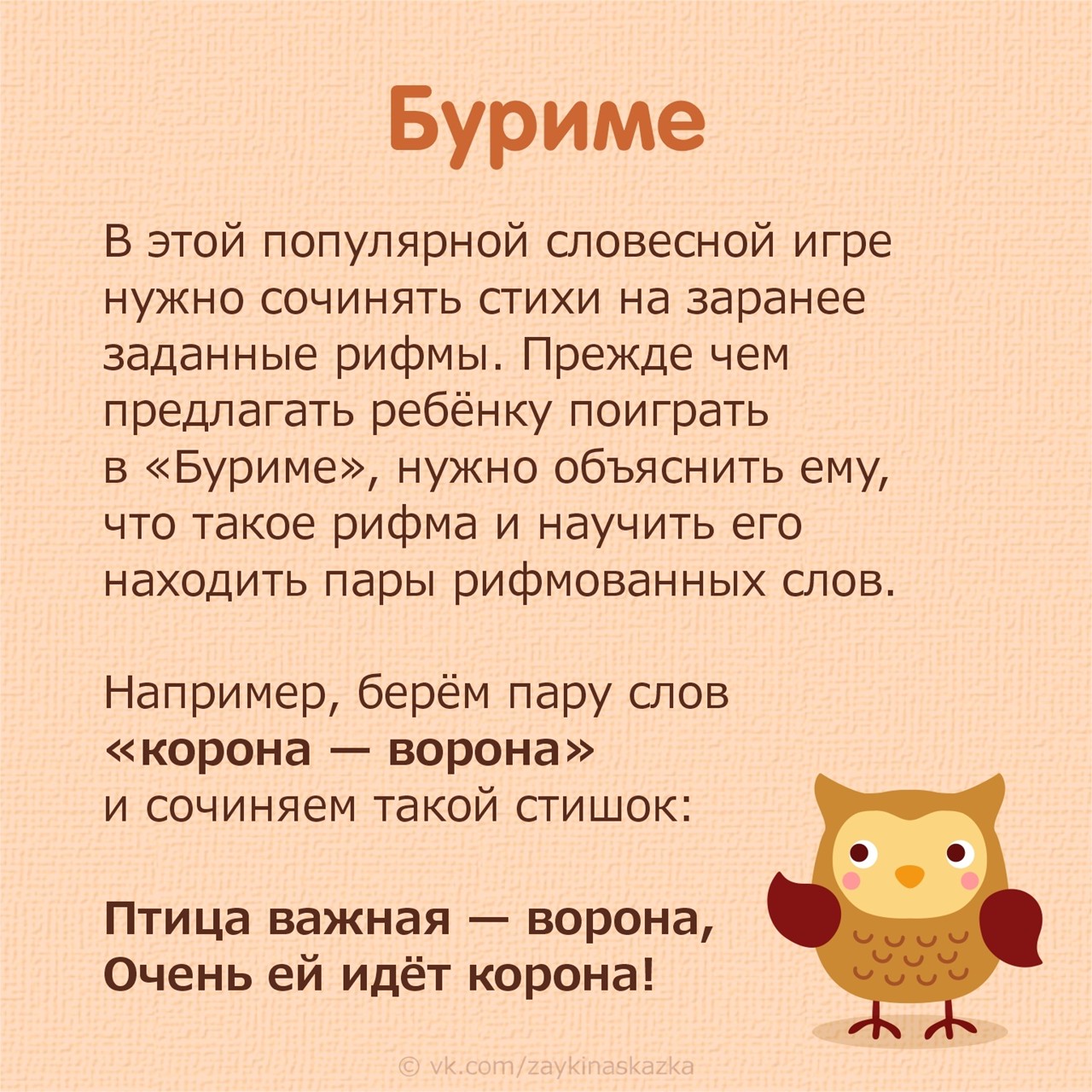 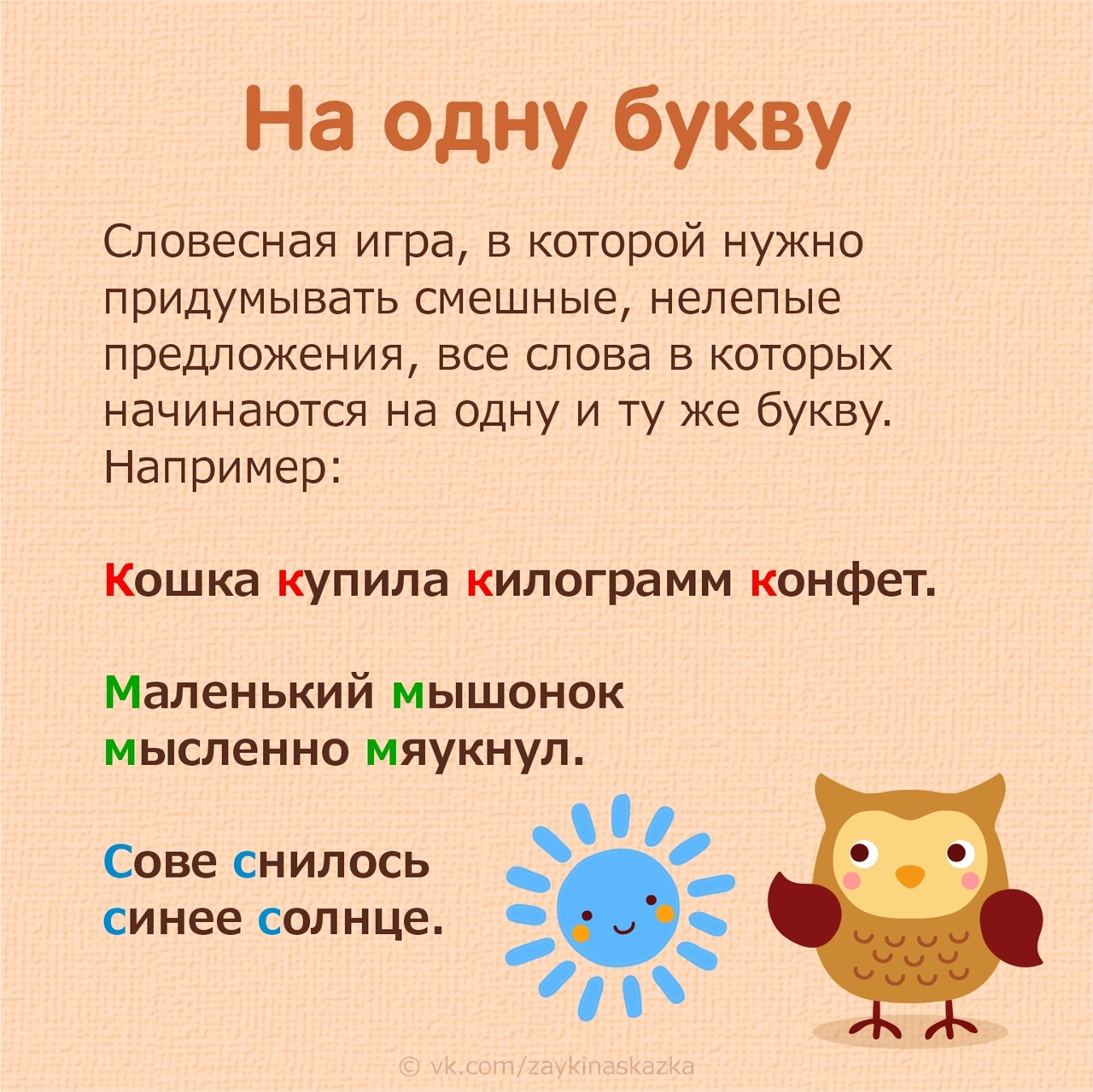 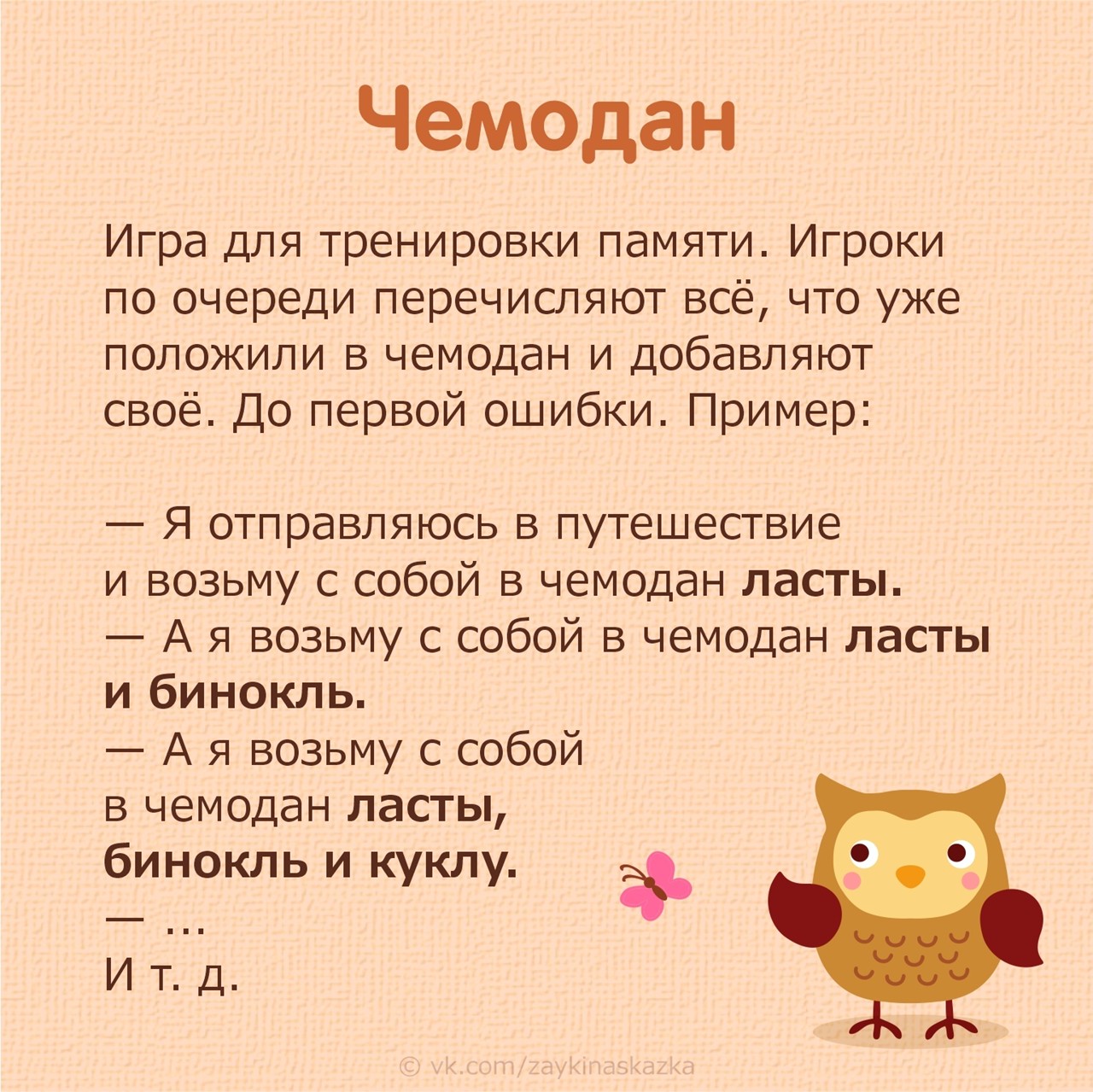 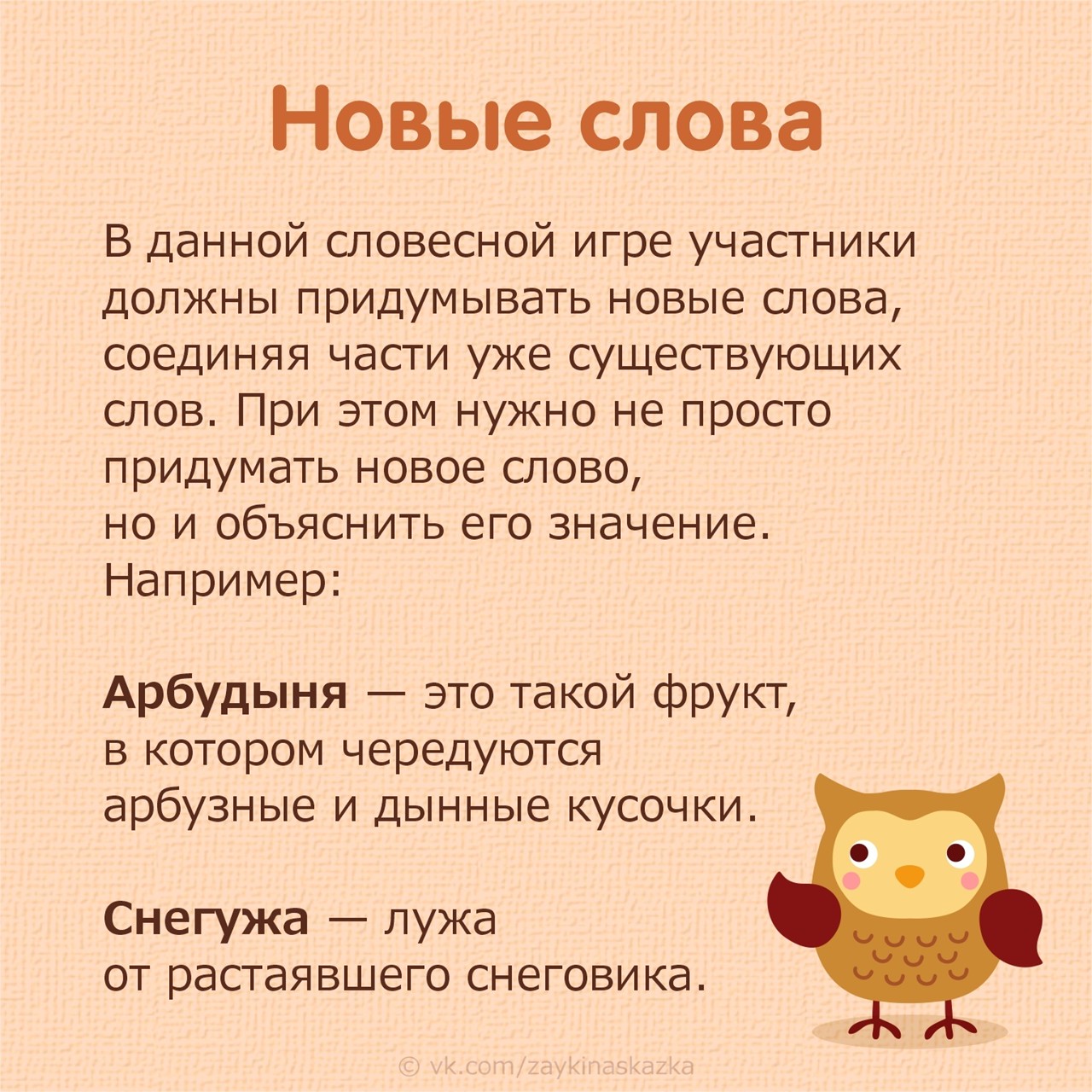 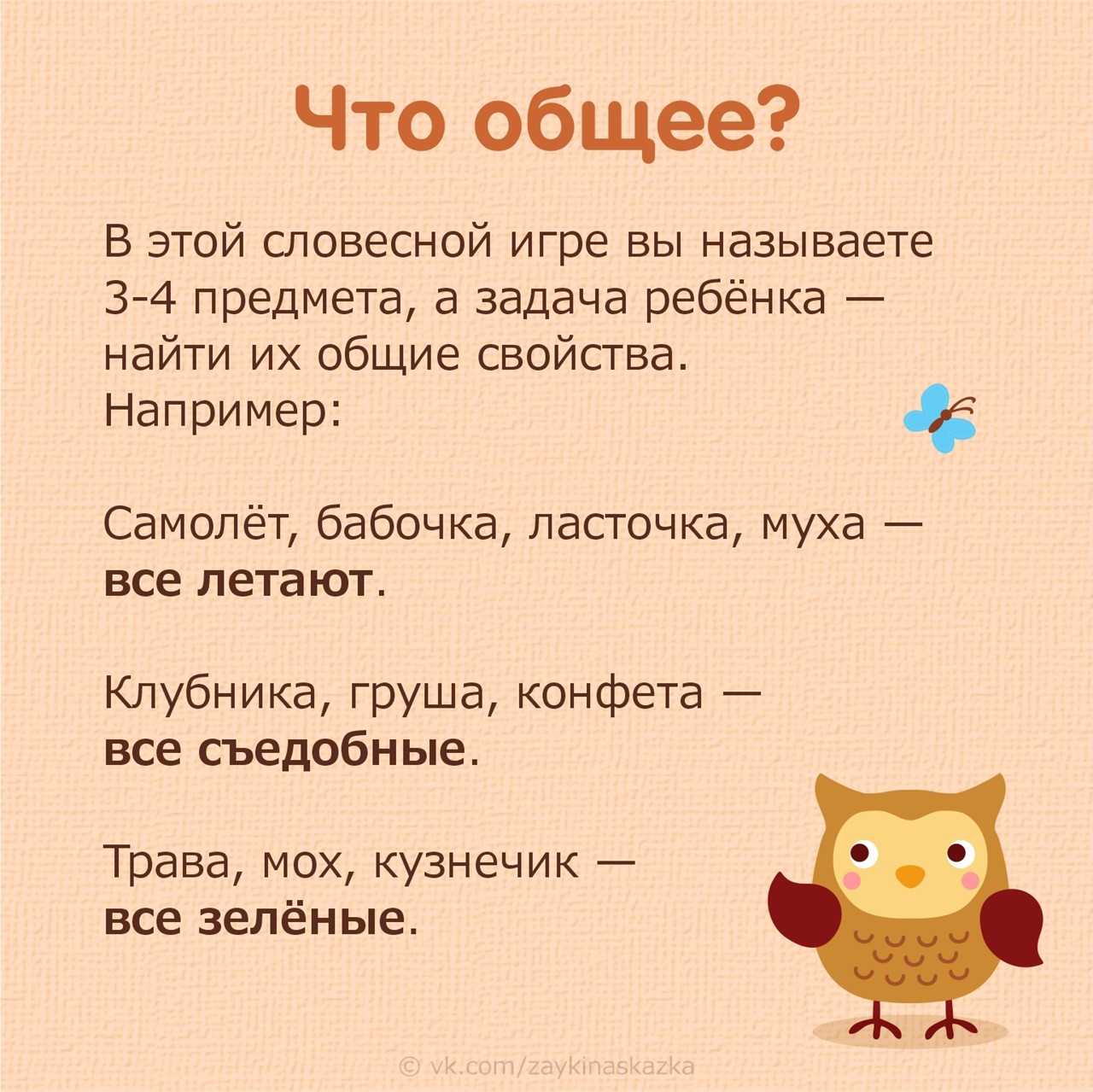 